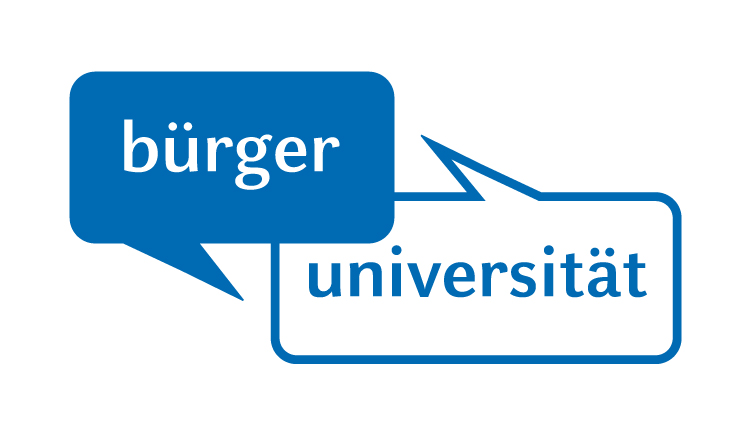 Interessenbekundung zur Teilnahme am NaWik Online-Seminar„Grundlagen der Wissenschaftskommunikation“ 
am 06. und 07.06.2024, jeweils 9:00-12:30 Uhrbitte bis 23.05.24 per E-Mail an buergeruni@hhu.de Angaben zur PersonForschungsbereich / Forschungsinteressen / Tätigkeitsfeld (in Stichworten)Erfahrungen im Bereich der Wissenschaftskommunikation (in Stichworten)Motivation am Kurs teilzunehmen und mögliche Anwendungsfelder bzw. zukünftig geplante Aktivitäten der WissenschaftskommunikationIch bin einverstanden, diese Interessenbekundung an den / die Trainer*in weiterzugeben.NameVornameTitelInstitut / EinrichtungFakultätE-MailTelefon